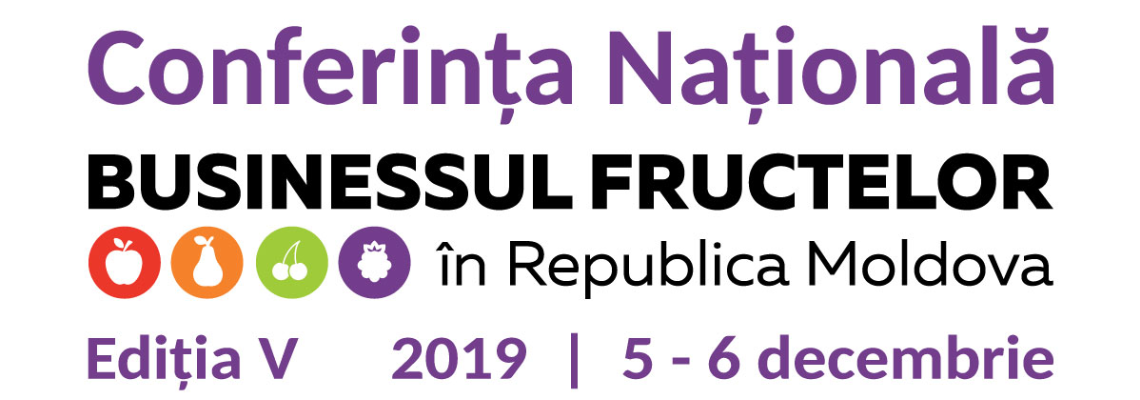 FORMULAR DE APLICAREInformație de contact și date despre companie  și participanțiDenumirea companiei:		_____________________________________________________________________Domeniul de activitate:		(producere, export, etc.) _________________________________________________Persoana de contact:		______________________________ Telefon___________ E-mail: _______________Numele participantului la eveniment: 	_____________________________________________________________________Telefon de contact:	____________________________ 	E-mail: _______________________________________________Motivație și așteptările de bazăCare este motivația Dvs. de a participa și ce așteptați să obțineți în rezultatul Conferinței? ____________________________________________________________________________________________________________________________________________________________________________________________________________________________Solicit cont de plată pentru:  Acord şi semnătura:Conferința este organizată de Asociația Moldova Fruct în parteneriat cu Proiectul Agricultura Performantă în Moldova finanțat de către USAID.750 lei per persoană pentru membrii Asociațiilor Moldova Fruct și Dnestrovskii Fruct1.500 lei per persoană pentru producători de fructe non-membri Moldova FructCina festivă (250 lei)În total spre achitareNumeleDataSemnătura